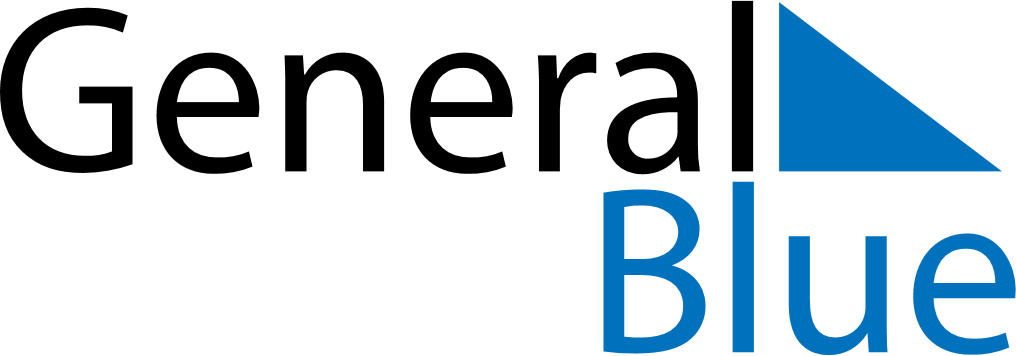 August 2029August 2029August 2029August 2029BrazilBrazilBrazilMondayTuesdayWednesdayThursdayFridaySaturdaySaturdaySunday123445678910111112Father’s Day131415161718181920212223242525262728293031